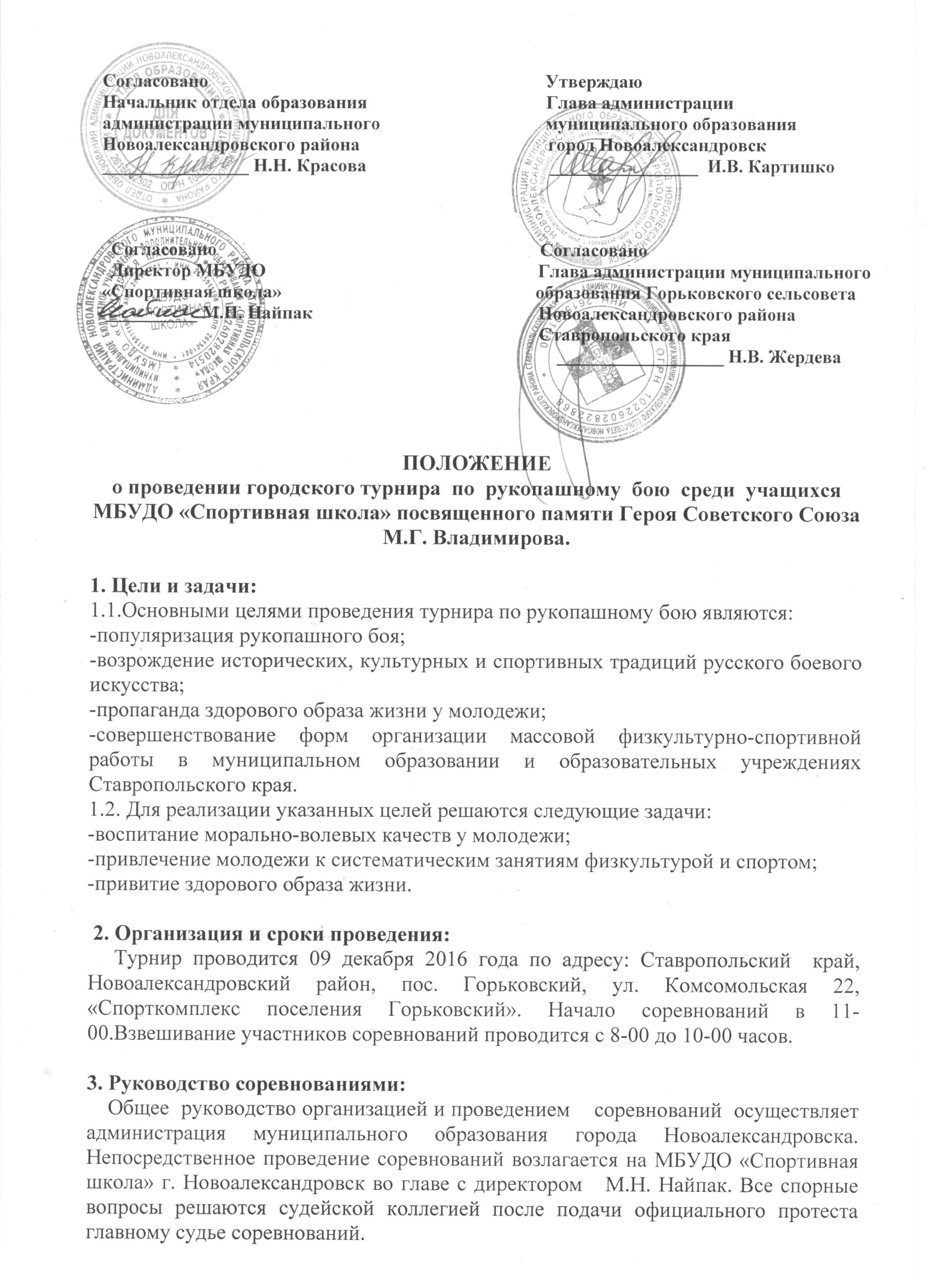 4. Условия проведения соревнования:   Соревнования проводятся по действующим правилам федерации рукопашного боя России. Заявка на участие в турнире подается по прибытию на мандатную комиссию. Соревнования проводятся в спортивных дисциплинах:7 лет (до21,24,27,30,33,36,39,42,46,50,55,св55кг.)8-9 лет (до24,27,30,33,36,39,42,46,50,55,60,св60кг.)10-11 лет (до27,30,33,36,39,42,46,50,55,60,65,св65кг.)12-13 лет (до30,33,36,39,42,46,50,55,60,65,70,св70кг.)14-15лет (до36,39,42,46,50,55,60,65,70,75,св75кг.)16-17 лет (до42,46,50,55,60,65,70,75,80,св80кг.)5. Условия допуска к соревнованиям:   Руководитель команды предоставляет в мандатную комиссию именную заявку по установленной форме. Все участники соревнований обязаны иметь при себе страховой медицинский полис и страховку от несчастных случаев на спортивных мероприятиях.6. Награждение:   Победители и призёры соревнований, занявшие призовые места в каждой весовой категории, награждаются дипломами и медалями. 7. Финансирование:   Все расходы по проведению соревнований, приобретению призов несет администрация муниципального образования город Новоалександровск. Все расходы, связанные с участием в соревнованиях, осуществляются за счет командирующих организаций. 8. Подача заявок на участие:    Предварительные заявки на участие в соревнованиях можно зарегистрировать по телефону МБУДО «Спортивная школа» 8-865-44-6-26-43 или отправить по электронной почте: novoal-dyussh@yandex.ruПоложение  является  официальным  вызовом  на  соревнование